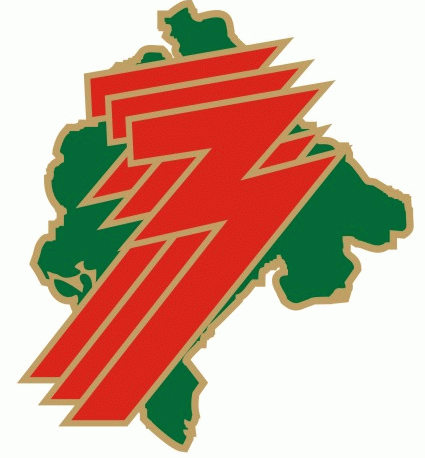 Na osnovu člana 27 Pravilnika o uslovima, načinu, kriterijumima i obimu sprovođenja mjera aktivne politike zapošljavanja (»Sl.list CG«, br.27/12) raspisuje seKON K U R SZA IZBOR IZVOĐAČA JAVNOG RADA NJEGA STARIH LICA, PERSONALNI ASISTENT I DRUGIH PROGRAMA JAVNOG RADA BROJ: 03-4597 od 27.02.2019.g.Predmet konkursaIzbor izvođača javnog rada koji se realizuje kroz programe stvaranja privremenih netržišnih poslova od javnog interesa u oblastima društvene brige o djeci i mladima, zaštite lica sa invaliditetom, pomoći starim licima, borbe protiv bolesti zavisnosti, zaštite životne sredine, održavanja i obnavljanja javne infrastrukture, obrazovanja, kulture, sporta i u drugim oblastima od javnog interesa. Izvođač u saradnji sa Zavodom za zapošljavanje Crne Gore (u daljem tekstu: Zavod) realizuje programe javnog rada, u trajanju do pet mjeseci. U programima javnog rada zaposliće se najmanje 422 nezaposlena lica iz evidencije Zavoda, pripremljena za učešće u javnom radu.Zavod je u obavezi da pripremi nezaposlena lica za učešće u javnom radu. Pripremljenost za učešće  nezaposleno lice dokazuje potvrdom izdatom od strane Zavoda, koju podnosi izvođaču javnog rada, pri prijavi na slobodno radno mjesto.Finansiranje javnog radaRaspoloživa sredstva za finansiranje programa javnog rada iz predmeta konkursa, saglasno Odluci Upravnog odbora Zavoda, br. 01-4596 od 27.02.2019.g. iznose 680,000,00€, od kojih:za finansiranje programa podrške starim licima u stanju socijalne potrebe »Njega starih lica« - 115.600,00 €;za finansiranje programa podrške licima sa invaliditetom u centrima, udruženjima i u kući »Personalni asistent« - 163.200,00 € i za finansiranje programa stvaranja privremenih netržišnih poslova u oblasti  društvene brige o djeci i mladima, borbe protiv bolesti zavisnosti, zaštite životne sredine, održavanja i obnavljanja javne infrastrukture, obrazovanja, kulture, sporta i u drugim oblastima od javnog interesa - 401.200,00€.Zavod zadržava pravo na preusmjeravanje sredstava za finansiranje pojedinih programa od javnog interesa.Učešće Zavoda u finansiranju programa javnog rada, u najdužem trajanju do pet mjeseci,  zavisi od broja učesnika javnog rada i na mjesečnom nivou  ne  može prelaziti ukupne troškove minimalne  zarade u Crnoj Gori, utvrđene Odlukom Vlade Crne Gore, br. 06-709/3 od 21. marta 2013. godine, (»Sl.list Crne Gore«, br.18/13) po učesniku programa.Zavod zadržava pravo da ne dodijeli izvođačima programa javnog rada ukupan iznos raspoloživih sredstava za finansiranje programa javnog rada, u slučaju nedovoljnog broja zahtjeva koji ispunjavaju uslove i kriterijume utvrđene konkursom.  Ciljevi realizacije programa javnog radaZapošljavanje nezaposlenih lica na privremenim netržišnim poslovima pružanja podrške starim licima u stanju socijalne potrebe.Zapošljavanje nezaposlenih lica na privremenim netržišnim poslovima pružanja podrške licima sa invaliditetom u centrima, udruženjima i  u kući.Zapošljavanje nezaposlenih lica  na privremenim netržišnim poslovima u drugim oblastima od javnog interesa.Očekivani rezultati realizacije programa javnog radaZapošljavanje najmanje 72 lica na određeno vrijeme, u trajanju do pet mjeseci, na poslovima pružanje podrške za najmanje 72 stara lica u stanju socijalne potrebe.Zapošljavanje najmanje 101 lica na određeno vrijeme, u trajanju do pet mjeseci, na poslovima pružanje podrške za najmanje 101 lice sa invaliditetom.Zapošljavanje najmanje 249 lica na određeno vrijeme, u trajanju do pet mjeseci, na drugim poslovima od javnog interesa.Podnosilac zahtjevaZahtjev za realizaciju javnog rada mogu podnijeti pravna i fizička lica koja u okviru svojih konstitutivnih akata  imaju jasno definisanu djelatnost koja ih preporučuje za realizaciju programa iz predmeta konkursa.Podnosilac zahtjeva može samostalno ili u saradnji sa partnerom/ima realizovati program javnog rada.Kriterijumi izbora izvođača javnog radaKapaciteti podnosioca zahtjeva i značaj predloga programaCiljna grupa programaZavod zadržava pravo da u postupku izbora izvođača, uz saglasnost i dogovor sa podnosiocem zahtjeva,  izvrši korekciju dužine trajanja i/ ili broja učesnika programa javnog rada.Način, vrijeme i mjesto podnošenja zahtjevaKonkurs za izbor izvođača javnog rada otvoren je od dana objavljivanja u sredstvima javnog informisanja i na sajtu Zavoda -  http://www.zzzcg.me, a krajnji rok za prijem zahtjeva za učešće na konkursu je 15.03.2019.godine u 15 h.Zahtjev za realizaciju javnog rada podnosi se na propisanom obrascu koji se može preuzeti sa sajta Zavoda: http://www.zzzcg.me. Zahtjev za realizaciju javnog rada i prateća dokumentacija podnosi se u dva primjerka, u originalu ili kao ovjerena kopija originala.Zahtjevi moraju da budu dostavljeni u zapečaćenoj koverti. Šalju se kao preporučena pošiljka ili se lično predaju na adresu:Zavod za zapošljavanje Crne Gore, Bulevar revolucije br. 5, Podgorica, sa naznakom “Komisija za utvrđivanje predloga za izbor izvođača programa aktivne politike zapošljavanja”.	Informacija Odluka o izboru izvođača javnog rada donosi se, u roku od 20 dana od dana isteka roka za podnošenje zahtjeva. Podnosilac zahtjeva se obavještava o ishodu zahtjeva, u roku od 5 dana od dana donošenja odluke o izboru izvođača javnog rada.Zavod vrši pripremu kandidata za uključivanje u javni rad, a izabrani izvođač vrši izbor učesnika javnog rada. Međusobna prava, obaveze i odgovornosti izabranog izvođača i učesnika javnog rada, utvrđuju se ugovorom o radu.Sastavni dio Konkursa je Uputstvo za podnošenje zahtjeva za realizaciju javnog rada, dostupno na adresi: http://www.zzzcg.me.